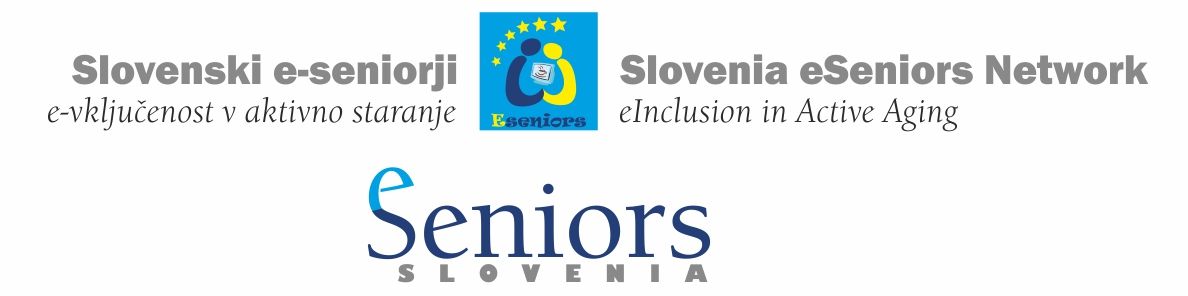 Zapisnik sestanka v prostorih ZPIZ, Kolodvorska 15, dne 16.01.2019 ob 17hPrisotni:	Darja Brudar, ZD Novo mesto - patronažaDanijela Čurič, ZD Murska sobotaAndreja Miša H. Derganc, ZRSZIrena Dolenc, Ljudska Univerza KranjKatarina Galof, ZDTS Jože Gričar, PobudaDuša Hlade Zore, Zastopnica pacientovih pravic, Lj.Miha Ješe, Občina Škofja LokaMaja Kern, UKCLučka Lorber, FF UM, MariborMarjan Matešić, SBNMAnja Mežan, ZD Novo mesto - patronažaPeter Raspor, FizioterapevtikaPeter Rutar, ZZZSMarko Slavič, Dom Danice Vogrinec, MariborDarja Šandor, ZD Murska sobotaMartina Uvodić, Slovenski e-seniorjiMarija Velikonja, STUTŽMaja Zdolšek, ZZZS1/ Priprave Vodnika storitev za starejše (55+) (http://eregion.eu/seniors-eservices-guide-55-  slovenia - Peter Rutar, svetovalec, Sektor za informiranje in odnose z javnostmi, Zavod za zdravstveno zavarovanje Slovenije – ZZZS.Na ZZZS so se lotili dela na način, kot je zasnovan vodnik  Kanada. Ob tem se pojavi mnogo vprašanj glede obsežnosti vodnika. Postaviti je treba okvirje, v katerih naj bo zasnovan. Vprašanje povezav: zavarovalnice, ministrstva za zdravje, ostale povezane organizacije. Njihove storitve obsegajo vso populacijo, zato je težko pripraviti informacije samo za starejše. Pojavlja se vprašanje sistema in njegove uporabljivosti. Jože Gričar bo udeležencem po elektronski pošti poslal kopijo osnutka predstavljenega predloga.- Jasna Močnik, sekretarka, Direktorat za informacijsko družbo & mag. Tatjana Mizori Zupan, podsekretarka, Direktorat za informatiko, Ministrstvo za javno upravo.Predstavnici direktorata sta bili zadržani in nista bili prisotni. Pred sestankom pa je bil poslan spisek spletnih strani na portalu eUprava (https://e-uprava.gov.si) kjer je objavljena vrsta koristnih informacij in opisov  postopkov, s katerimi se državljani srečujejo v vsakdanjem življenju za starejše in te so: vrednotnica za osebno dopolnilno delo, osebni dokumenti, upokojitev, naročanje za zdravstvene storitve, društva, prireditve, javni shodi, vodiči za pomoč, kontakti, itd.- Mag. Marko Slavič, direktor, Javni socialno varstveni zavod Dom Danice Vogrinec, Maribor & Član upravnega odbora, European Aging Network – EAN, Luxembourg.Javni socialno varstveni zavod Dom Danice Vogrinec, Maribor je zgled dobre prakse. Bil je priznan kot najboljši dom v Evropi. Ima velike izkušnje s starejšimi in rešitvami kot informacijska točka za starejše po odprtem kodnem sistemu – online support (tudi online odgovori na postavljena vprašanja), ki se je začel pred 10 leti.  Razvili so platformo s podatki iz cele Slovenije. Uspeli so aktivirati starejše za sodelovanje, celo z uporabo tabličnih računalnikov in z mnogimi idejami za sobivanje, demenci prijazne točke, informacijami vseh vrst. Vendar so jo morali ukiniti. Vprašanje – perspektiva? Ali so šli pred časom? Vsekakor vredno upoštevati izkušnje in nadaljevati začeto delo.- Dr. Lučka Lorber, izred. prof., Filozofska fakulteta Univerze v Mariboru & članica skupine za mednarodne stike.Staranje, starostna stvarnost, razna obdobja. Šolstvo je nacionalnega pomena. Podpora univerz je važna. Univerza v Mariboru ima 13.000 študentov, 17 fakultet, 193 študijskih programov. Je dobra univerza z mednarodnim priznanjem. Znanost služi ljudem. Vprašanje je njegova implementacija, kar pomeni prenos teoretičnega znanja v prakso. Učinki univerze na okolje in človeka so prioritetno pomembni za sodobno družbo. Odnosi do starostnikov v naši družbi niso taki, kot bi morali biti. Izpostavljajo položaj zaslužnih profesorjev - emeritusov. Nova strategija 2020-2030 je izziv, ki zahteva načrtovanje celovitosti staranja. Pomembna je vključitev študentov in prostovoljstvo kot del sistema. Potrebno je graditi prepoznavnost omrežja e-senirojev. Slovenija bi morala imeti ministrstvo za starejšo populacijo, je pa mnogo sistemskih ovir. Potrebno je bolje izkoristiti kohezijska sredstva, ki so velika. Integralna obravnava aktivnega staranja je velik zalogaj, kjer je potrebno postaviti prioritete in računati na postopnost. Predlog: Mag. Ješe predlaga, da damo pobudo da naša skupina dobi zapisnike sestankov vladne medresorske delovne skupine za dolgoživo družbo. Na ta način bi bolje sodelovali in bili usklajeni.Regije, ki so naklonjene starajočem se prebivalstvu, bi na ta način lahko bolje črpale sistemska sredstva.2. Priprave mednarodnega posvetovanja Provision of eServices for the Elderly (55+) in the Cross-border eRegion Consultation, ki bo v Škofji Loki 9 aprila 2019(http://eregion.eu/9-4-2019-eservices-provision-seniors-55-cross-border-eregion-consultation).
Sprejeti paneli so bili navedeni v zapisniku posvetovanja omrežja dne 10.10.2018Predlagani, še nedorečeni so naslednji paneli:1/ The Role of eSeniors Networks in Acceleration of eServices Provision for the Seniors (55+)
Co-chairs:
Monique Epstein, General Manager & Founder
eSeniors – Network for eInclusion of Seniors and Active Aging, France
Monique.Epstein@gmail.com
Martina Uvodić, Contact Person
Slovenia eSeniors Network: eInclusion in Active Aging, Slovenia
UvodicM@gmail.com
2/ eServices Provision for the Seniors (55+) in the Douzelage Towns
Chair:
Mag. Miha Ješe, Mayor
Municipality of Škofja Loka & Coordinator, Neighboring eMunicipalities Gorenja vas – Poljane, Škofja Loka, Železniki, Žiri & Coordinator, eMunicipalities Without Borders Mayors Consortium & Vice-President, Douzelage Association
Miha.Jese@SkofjaLoka.si3/ University Roles in eInclusion in Active Aging & Silver eConomy Development
Chair:
Dr. Lučka Lorber, Associate Professor
University of Maribor, Faculty of Arts, Slovenia
Lucka.Lorber@UM.si
Panellists:
Christine O’ Kelly, Age-Friendly Coordinator
Age-Friendly University Global Network, Dublin City University, Ireland
Christine.OKelly@DCU.ie
Other panellists to be indicated4/ Physiotherapy Profession for eInclusion in Active Ageing and Silver eConomy 
Chair:
Gabrijela Starc RPT, MSc, President
Slovenian Association of Physiotherapists  
& Senior Lecturer, Higher School of Applied Sciences Ljubljana, Slovenia
Starc.Gabrijela@gmail.com
5/ eServices Provision for the Seniors: Ministries of Public Administration Perspective
Chair:
Jasna Močnik, Secretary, Directorate for Information Society
Ministry of Public Administration, Republic of Slovenia
Jasna.Mocnik@gov.si
Panellists:
Mag. Tatjana Mizori Zupan, Undersecretary, Directorate for IT Services
Ministry of Public Administration, Republic of Slovenia
Tatjana.Zupan@gov.si
Panellists to be indicated
6/ eServices Provision for the Seniors: Health Centers and Hospitals Perspective
Co-Chairs:
Marjeta Vaupot, MBA, Director
Health Community Center Slovenj Gradec
Direktor@ZD-SG.si
Mag. Alenka Simonič, MD, Director
Health Community Center Novo mesto & Teaching Assistant, Department for Family Medicine, Faculty of Medicine, University of Ljubljana
Alenka.Simonic@ZD-Nm.si
Panellists to be indicatedO stanju priprav na panel pod 1/ je poročala Martina Uvodić. Dogovori o sodelovanju s predstavniki iz velike Britanije, Francije, Albanije, Hrvaške o vlogi in dobrih praksah omrežij še potekajo.Panel pod 2/ je predstavil Miha Ješe. Internacionalna udeležba bo. Predstavitev civilne družbe, izzivi problematike kakovostnega staranja, Evropa za državljane, vloga regij, njihov razvoj. Sodelovanje v evropskih projektih. Sodelujočih bo dovolj za njihovo izvedbo. Potrebujemo potrditve in podrobnejše definicije.Pri panelu pod 3/ bo Dr. Lučko Lorber nadomestil Prof. Damijan Mumel s panelom dobrih praks za starajoče ob sodelovanju Medicinske univerze na Dunaju. Za ostale panele ni bilo poročanj.SKLEP: Zadnji rok za dokončno oblikovanje panelov za posvetovanje v Škofji Loki je do konca Februarja 2019. Zato naj vodje panelov do naslednjega sestanka, ki bo 13. 02. 2019 ob 17h v prostorih ZPIZ javijo naslove in imena, ki bodo objavljeni na spletni strani.Zapisala: Martina Uvodiće-naslovi:Lučka Lorber <lucka.lorber@um.si>; Maja Kern <maja.kern@gmail.com>; Katarina Galof <katarina.galof@zf.uni-lj.si>; Daniela Čurič <danijela.curic@zd-ms.si>; Darja Sander <darja.sander@zd-ms.si>; Marijan Matešić <marijan.matesic@sb-nm.si>; Maja Zdolšek <maja.zdolsek@zzzs.si>; Marija Velikonja <mvelikon@gmail.com>; Andreja Miša H.Derganc <misa.derganc@ess.gov.si>; Peter Rutar <peter.rutar@zzzs.si>; Peter Raspor <raspor2013@gmail.com>; Anja Mežan <anja.mezan@zd-nm.si>; Darja Brudar <darja.brudar@zd-nm.si>; Miha Ješe <miha.jese@skofjaloka.si>; Duša Hlade Zore <dusa.hlade-zore@nijz.si>; Jože Gričar <gricar@fov.uni-lj.si>; Irena Dolenc <mck@luniverza.si>; Marko Slavič <mark.slavic@gmail.com>; Martina Uvodić uvodicm@gmail.com